工程數學Midterm #2 Dec, 3 2019請使用Cauchy-Euler法，求下列變係數ODE之解  (配分 15分)使用Laplace轉換解下列ODE: (配分 15 分)求Laplace 轉換 求出 L{f(t)} (配分 15 分, 每小題 5 分)4. 使用Laplace 轉換解下列問題，求出ODE的解  (配分 15 分)5. 平移數據問題  (配分 15 分)提示: 6. 積分轉換 (配分15分, 每小題5分)7. t-shifting  (配分10分, 每小題5分), 提示: u(t-0) =1求yh:   Auxiliary equation: m2 + am + b = 0     根為: <1>相異實根:    ODE通解為: <2>實數重根:        ODE通解為: <3>複數根 (共軛虛根):    ODE通解為:  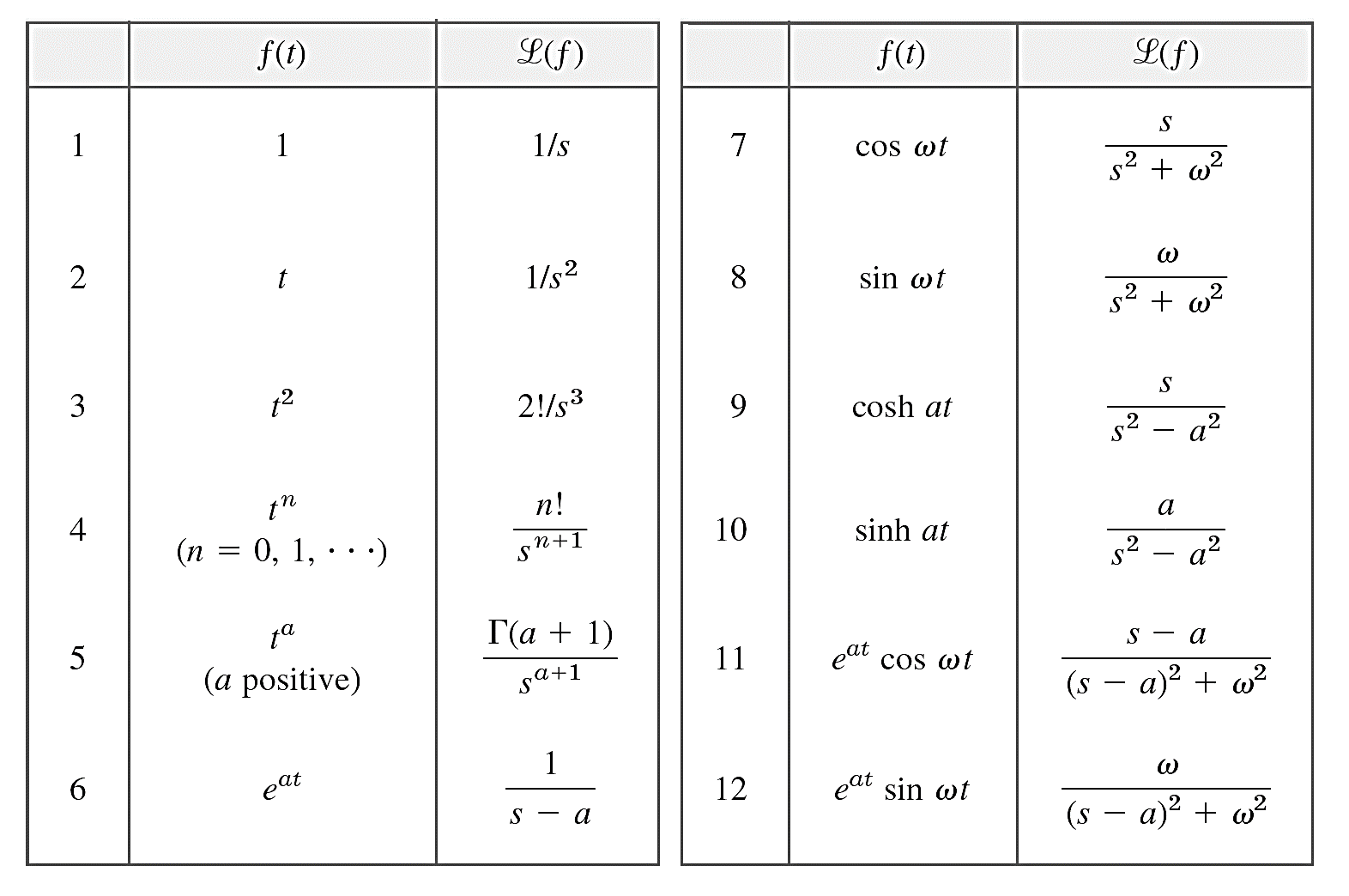 Laplace Transform of Integral 積分轉換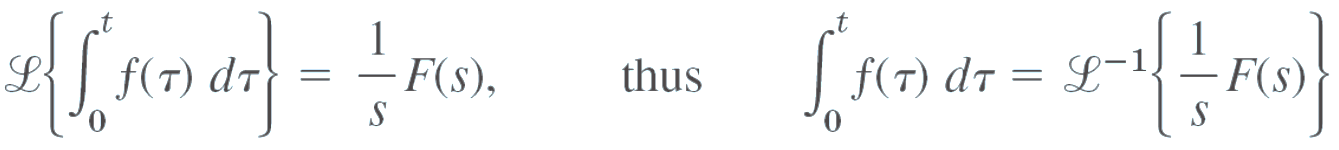 First Shifting Theorem, s-Shifting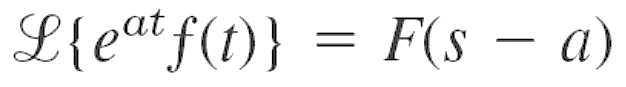 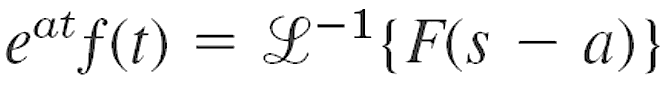 Laplace Transform of Derivatives 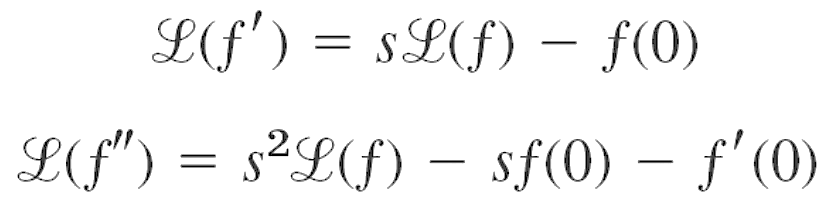 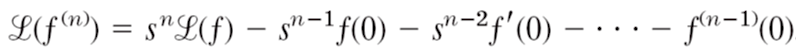 Second Shifting Theorem; Time Shifting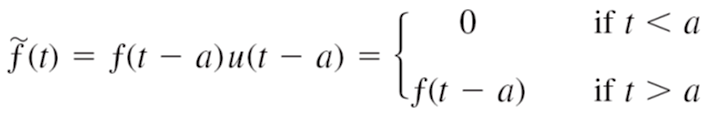 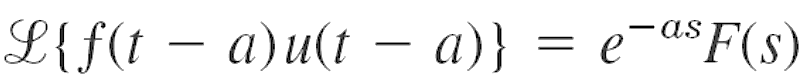 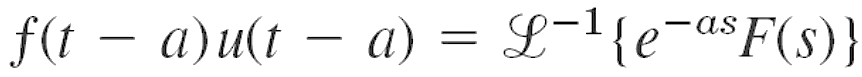 Examples for t-shifting by 1